Cooking and Reheating Temperature LogDirections:    Record product name, location, temperature and any corrective action taken. The food service manager will verify that the food service employees have taken the required cooking temperatures by visually monitoring food service employees and preparation procedures during the shift and reviewing, initialing and dating this log daily.  Maintain this log for a minimum of 1 year. For more information please contact Environmental Health Services at the Flathead City-County Health Department406.751.8130 or flatheadhealth.org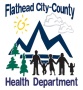 DateFood ItemLocationInternal Temperature/TimeCorrective ActionEmployee InitialsManagerInitials